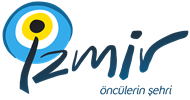 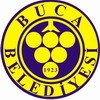 İMAR VE BAYINDIRLIK KOMİSYONU KARAR ÖZETİ          İstem Komisyonumuzca incelenmiş olup;         İzmir, Buca İlçesi, Kaynaklar Mahallesi, 20403 ada 1 ve 2812 parsellerden geçen mülkiyeti belediyemize ait içme suyu ilettim hattının uygun olduğuna önerinin KABULÜNE Komisyonumuzca oy birliği ile karar verildi. (25.12.2019)    İlhan DALİmar ve Bayındırlık Komisyonu Başkanı   Ziya AKSU						                     Doğan SARIKAYA  Hüseyin DUYAN						         Hüseyin PAŞAOĞLU           